Úkol: vytiskni si, nebo si překresli tabulku do sešitu. Podle zadání vyplň.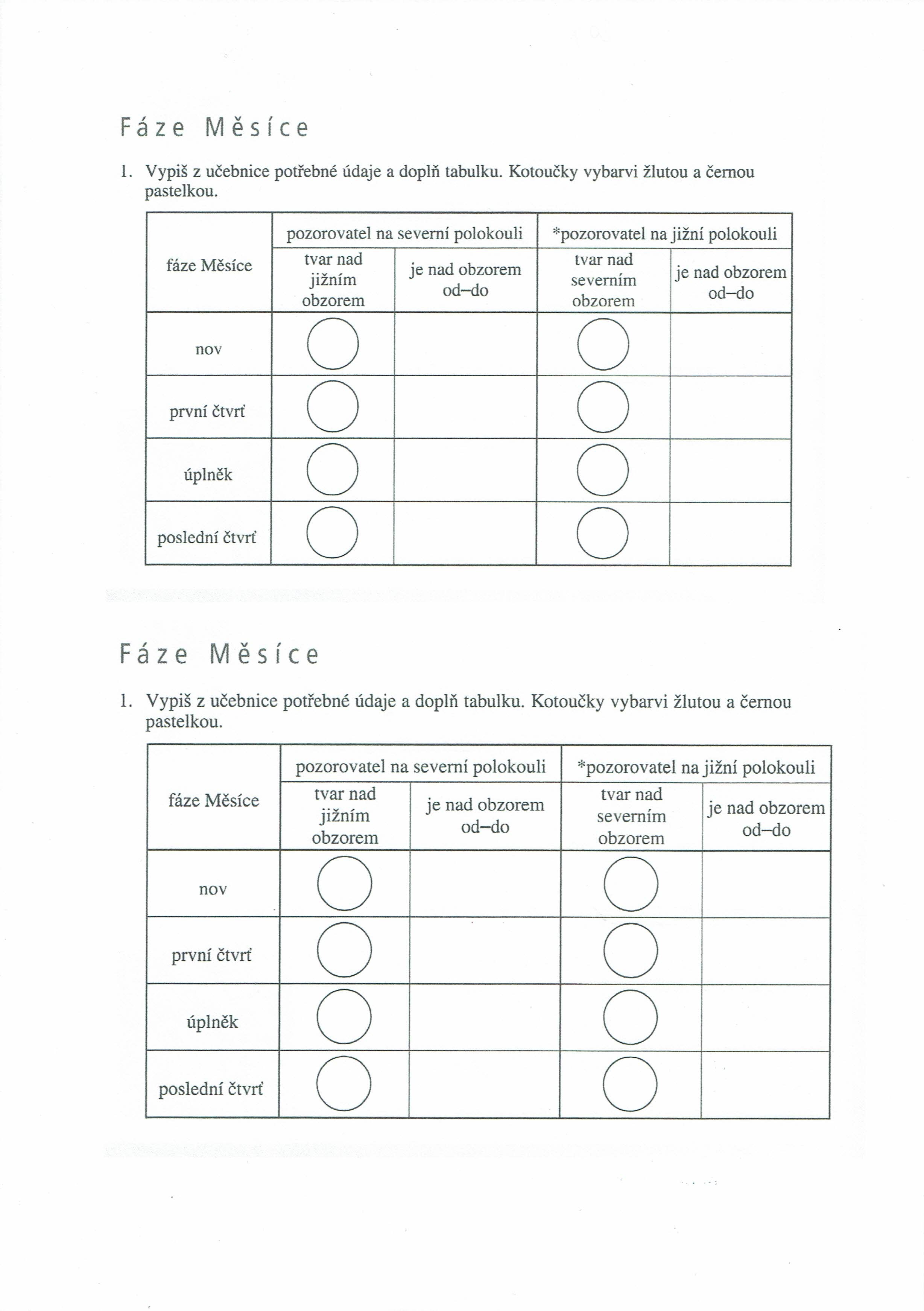 